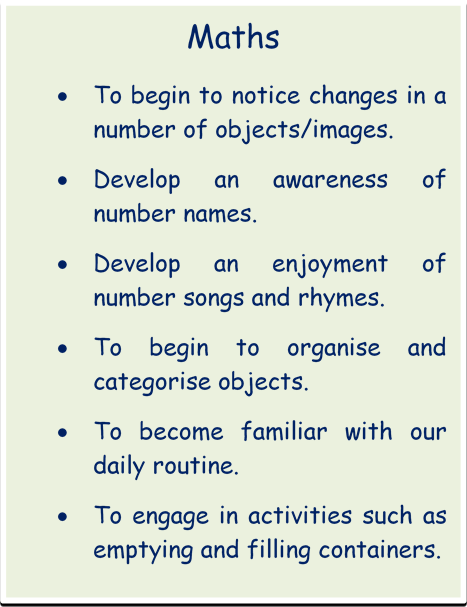 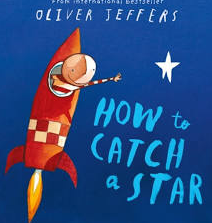 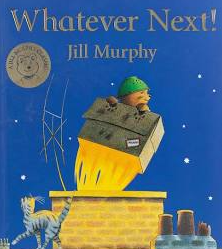 WeekLiteracy How to Catch a StarWhatever Next  Twinkle Twinkle   Maths Song – 5 Little Men in a Flying Saucer 
Book – Ten Little Aliens Phonics HA – Reading Eggs/Reading books Attention Autism Topic Cooking 1Daily shared read Sensory story Sensology Counting rockets/aliens. 
Recap s, a, t
Introduce: aiDaily fine motorStage 2 – Meteor crashesLight/dark sensory session Paper mache planets Star biscuits 2Daily shared read Sensory storySensology Shape rockets. Shape aliens Recap i, p, n Introduce: j Daily fine motor Stage 2 – Glitter star printsFoil printed moon Marbled planetsGalaxy cupcakes 3Daily shared read Sensory storySensology Comparing different length rockets. Recap ck, e, h Introduce: oeDaily fine motor Stage 2 – Marble paint Northern Lights Make space dough Star printing Biscuit planets 4Daily shared read Sensory storySensology Ordering planets by size. Ordering aliens by size. Recap r, m, dIntroduce: ieDaily fine motor Stage 2 - Moon craters Make moon rock
Paper plat UFOsSpace rock buns 5Daily shared read Sensory storySensology Ordering rockets 0-10. Recap g, o, u Introduce: eeDaily fine motor Stage 2 – Clingfilm sun painting Mentos rockets Playdough aliens Alien pancakes 6Daily shared read Sensory storySensology Make shape aliens. Recap l, f, d Introduce: or Daily fine motor Stage 2 – Alien splat Salt dough starsPeel and stick starsRocket wraps 